生育医疗费用报销登记、生育津贴申报操作指南生育津贴申报功能介绍参保人通过该功能为本人办理生育津贴申报登记。云南医保网厅操作步骤1、登录云南医保网厅https://ggfw.ynylbz.cn/2、点击个人注册：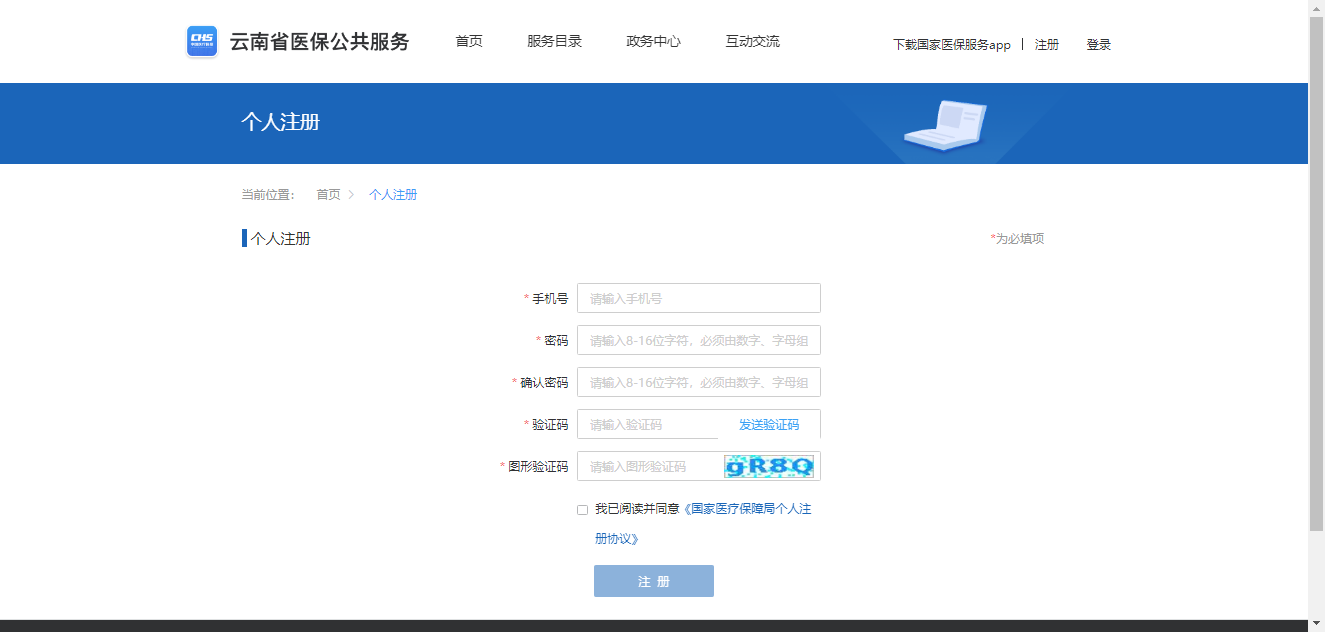 注册之后个人登录，进行实名认证。进入网厅==>我要办==>生育津贴申报。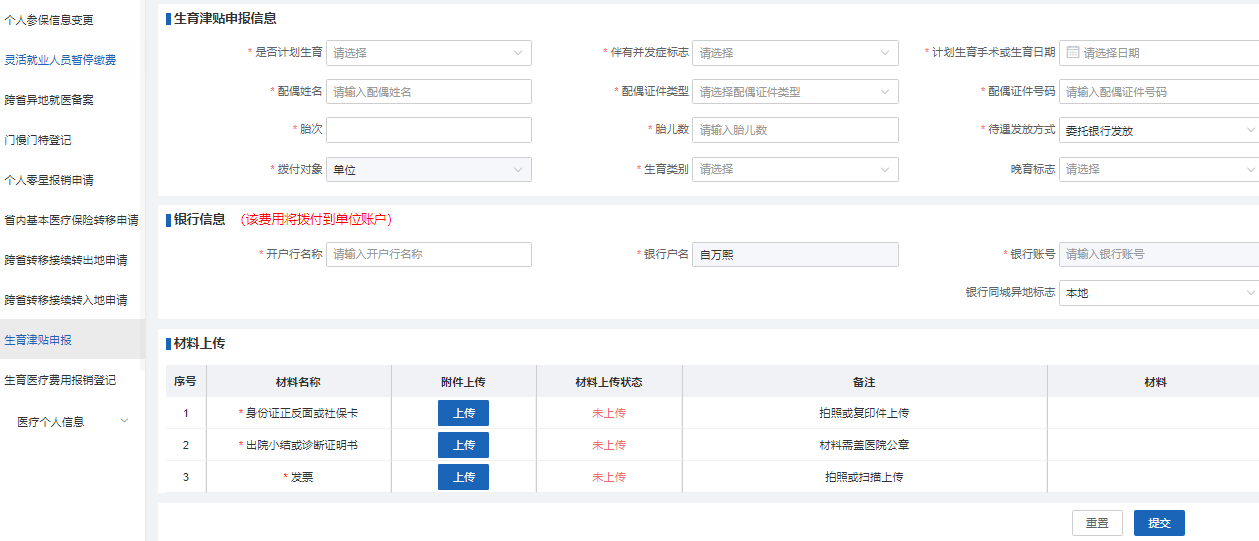 4、根据网页表单，输入带*的必填项，上传证明材料，然后点击提交。5、等待审核。 1.3   云南医保小程序的操作步骤1、微信搜索“云南医保”==>点我的==>跳出授权登录==>授权登录成功。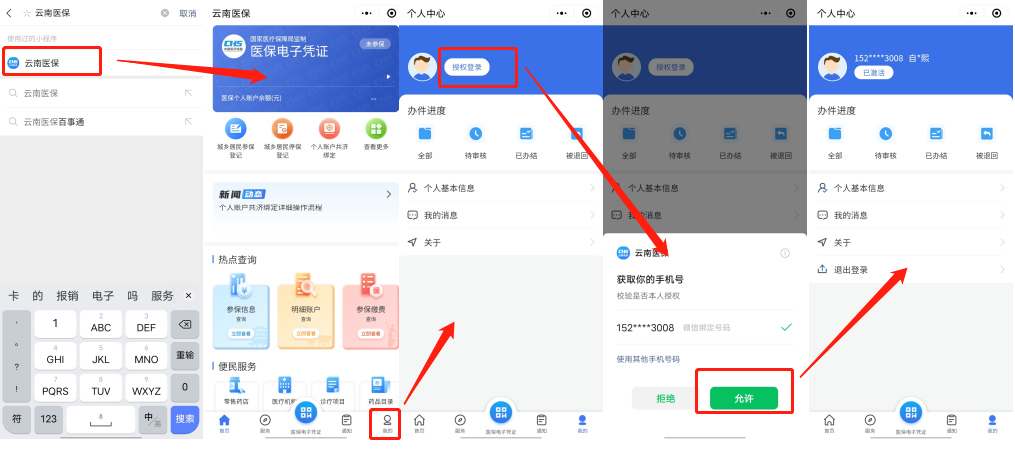 2、点击【服务】进入办理页面，点生育津贴申报；填写申报信息，带“*”项为必填项，置灰项根据已有信息自动导入，不能填写，只能查看，其他为选填；点击【提交】可以提交保存填写的生育津贴申报信息。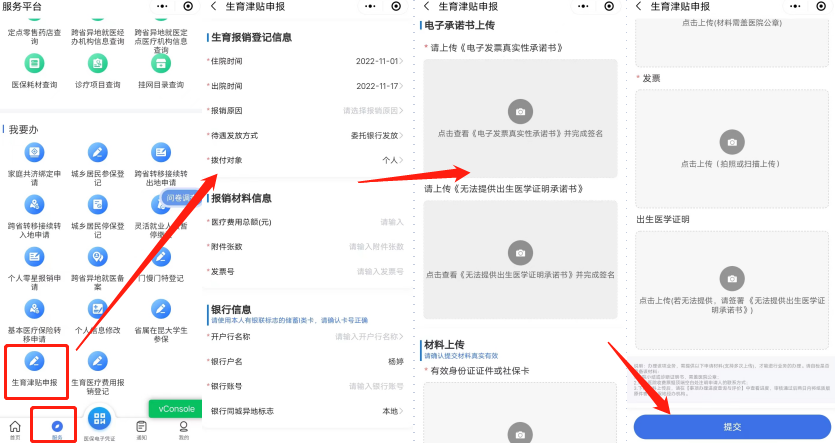 生育医疗费用报销登记功能介绍参保人通过该功能为本人办理生育医疗费用报销登记。云南医保网厅操作步骤1、登录云南医保网厅https://ggfw.ynylbz.cn/2、点击个人注册：注册之后个人登录，进行实名认证。进入网厅==>我要办==>生育医疗费用报销登记。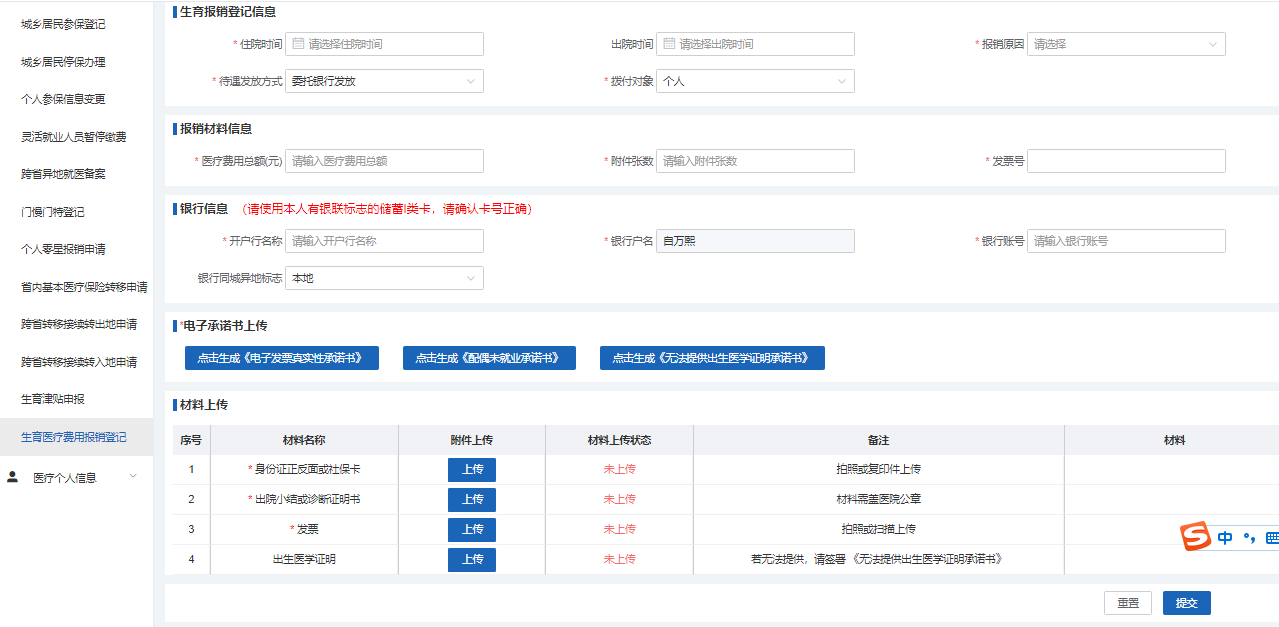 4、根据网页表单，输入带*的必填项，上传证明材料，然后点击提交。5、等待审核。云南医保小程序的操作步骤1、微信搜索“云南医保”==>点我的==>跳出授权登录==>授权登录成功。2、点击【服务】进入办理页面，点生育医疗费用报销登记；填写申报信息，带“*”项为必填项，置灰项根据已有信息自动导入，不能填写，只能查看，其他为选填；点击【提交】可以提交保存填写的生育津贴申报信息。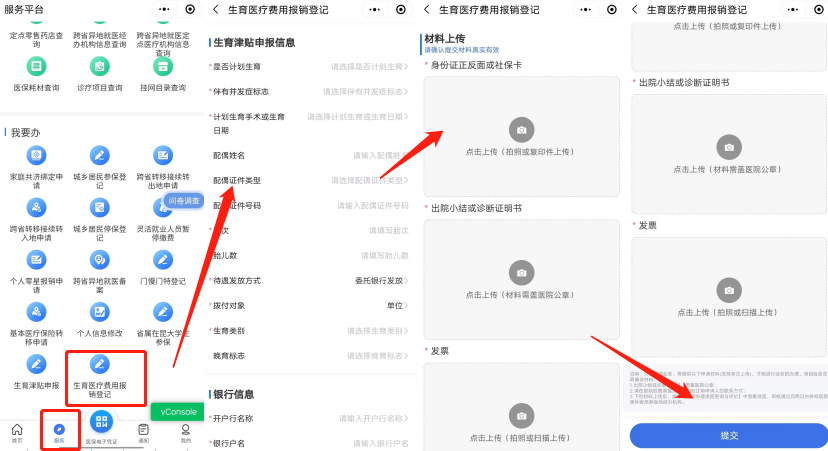 